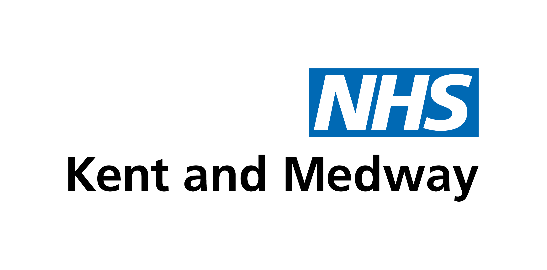 New Back-up (delayed) Antibiotic Prescribing GuidanceNew C.difficile Prescribing GuidanceHormone Replacement Therapy (HRT) Prescribing GuidelinesSharing Learning from a Serious IncidentPotential Under-recognised Risk of Harm from the Use of Propranolol in Certain Patient Cohorts MHRA Drug Safety Updates AQUACEL Ag+ UpgradeShortage information